COMMISSIONE DI GPICPROVINCIA ITALIANA LABORATORIO DI GPICRICERCA DI STRUMENTI PER  L’ANALISI DELLA REALTÀE LA SVOLTA DELLA “LAUDATO SI” PER UNA CONVERSIONE ECOLOGICA.Data: 18-20 marzo 2019Luogo: Pesaro.Partecipanti: Confratelli impegnati nei vari ministeri missionari (di GPIC, con i migranti, nella pastorale giovanile, animazione dei gruppi missionari, MEDIA, parrocchie e movimenti laici).Programma:18 marzo (sera): 	Arrivo per cena.			Dopo cena, presentazione del programma.			Preghiera introduttiva.19 marzo:	ore 7.00		Lodi e Messa.			Colazione.Ore 9.00		Discernere i “segni dei tempi” e “dei luoghi”.In forma celebrativa , i presenti saranno invitati a costruire l’albero della vita e l’albero della morte.9.45:			La complessità della realtà di oggi (intervento di Francuccio Gesualdi)10.30:			Intervallo.11.00:	Strumenti di lettura per discernere la complessità della realtà (dinamica che stimola la condivisione dei saperi, coordinata da Francuccio Gesualdi).12.30:			Pranzo 			Riposo.15.00:	Alla luce del brano di Lc 12, 54-56, educarsi e educare alla lettura sapienziale dei segni dei tempi e dei luoghi. Introduzione di  Alex Zanotelli	a) lavoro personale 	b) lavoro di condivisione in plenario. 16.30:	Intervallo.17.00:	GPIC : asse trasversale di ogni presenza missionaria, attraverso i nuovi stili di vita.	Il laboratorio aiuterà a mettere in evidenza alcuni stili di vita, con l’aiuto di Daniele Moschetti18.30:	Intervallo19.00:	Preghiera del “Cantico delle Creature”.	Cena20.30:	Serata conviviale	Racconto di alcune esperienze della nostra presenza missionaria in Italia o in altri continenti, che hanno promosso i valori di GPIC.20 marzo:	ore 7.00	Messa e Lodi.9.00:	La svolta epocale della “Laudato Si”	Lettura della realtà a partire dall’Enciclica e la presenza missionaria che motiva per una conversione ecologica.Lavoro fatto in plenario con l’aiuto di Domenico Guarino 10.30:	Intervallo11.00:	Suggerimenti concreti per essere animatori nelle nostre comunità.	Valutazione.	Avvisi.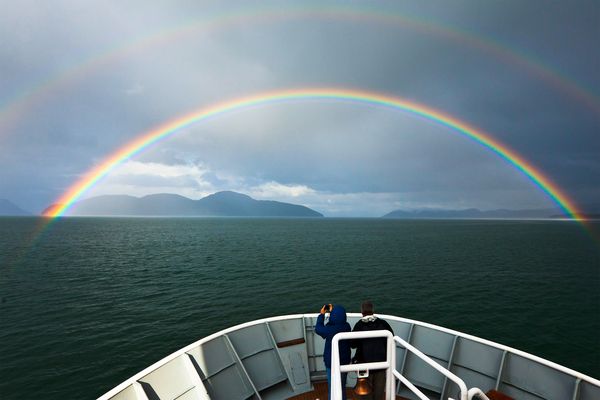 